PIKE COUNTY BOARD OF COMMISSIONERS 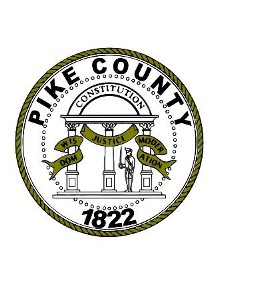 E-VERIFY AFFIDAVIT Private Employer Affidavit Pursuant to O.C.G.A § 36-60-6(d) By executing this affidavit under oath, the undersigned private employer verifies one of the following with respect to its application for a business license, occupational tax certificated, or other document required to operate a business as referenced in O.C.G.A. § 36-60-6(d): Section 1. Please check only one:	_____________________________Business License Account No. (A) 	________  On January 1st of the below-signed year, the individual, firm, or corporation employed more than ten (10) employees. (B) 	________  On January 1st of the below-signed year, the individual, firm, or corporation employed ten (10) or fewer employees. ***If the employer selected Section 1(A), please fill out Section 2 below. Section 2. The employer has registered with and utilizes the federal work authorization program in accordance with the applicable provisions and deadlines established in O.C.G.A. § 36-60-6. The undersigned private employer also attests that its federal work authorization user identification number and date of authorization are as follows: _____________________________________________ Name of Private Employer _____________________________________________	______________________________________Federal Work Authorization User Identification Number	Date of E-Verify Authorization(also called E-Verify number (usually 4-6 digits) I hereby declare under penalty of perjury that the foregoing is true and correct. Executed on this _____ _________________  day of 	, 20_____ ___________________________________ Signature of Authorized Officer or Agent ___________________________________ Printed Name and Title of Authorized Officer or Agent SWORN TO AND SUBSCRIBED BEFORE ME ON THIS ______ _______________  DAY OF 	, 20 ____ _____________________________________________ 	Seal NOTARY PUBLIC My Commission Expires: ________________________ 